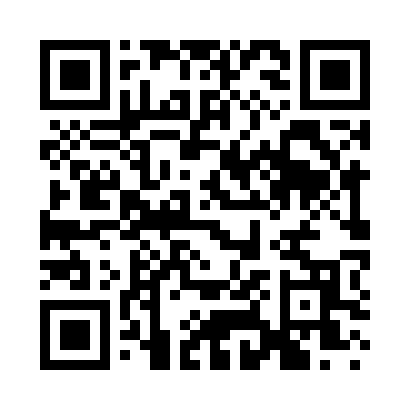 Prayer times for South Montesano, Washington, USAMon 1 Jul 2024 - Wed 31 Jul 2024High Latitude Method: Angle Based RulePrayer Calculation Method: Islamic Society of North AmericaAsar Calculation Method: ShafiPrayer times provided by https://www.salahtimes.comDateDayFajrSunriseDhuhrAsrMaghribIsha1Mon3:215:241:185:319:1311:162Tue3:225:251:195:319:1211:153Wed3:225:251:195:319:1211:154Thu3:225:261:195:319:1211:155Fri3:235:271:195:319:1111:156Sat3:245:281:195:319:1111:147Sun3:255:281:205:319:1011:138Mon3:265:291:205:319:1011:129Tue3:285:301:205:319:0911:1110Wed3:295:311:205:319:0911:1011Thu3:315:321:205:319:0811:0812Fri3:335:331:205:319:0711:0713Sat3:345:341:205:319:0711:0614Sun3:365:351:205:309:0611:0415Mon3:385:361:215:309:0511:0316Tue3:395:371:215:309:0411:0117Wed3:415:381:215:309:0310:5918Thu3:435:391:215:309:0210:5819Fri3:455:401:215:299:0110:5620Sat3:465:411:215:299:0010:5421Sun3:485:421:215:298:5910:5322Mon3:505:431:215:288:5810:5123Tue3:525:441:215:288:5710:4924Wed3:545:451:215:288:5610:4725Thu3:565:461:215:278:5510:4526Fri3:585:481:215:278:5410:4327Sat4:005:491:215:268:5210:4128Sun4:015:501:215:268:5110:3929Mon4:035:511:215:258:5010:3730Tue4:055:521:215:258:4910:3531Wed4:075:541:215:248:4710:33